Turf & Landscape Management CertificateFocus: Irrigation TechnicianAlmost every community in Southern California has at least one golf course. Keeping “greens” green and fairways “playable” takes as much skill as the golfers who play on them. These skills are particularly important given the challenging environmental conditions and state and federal laws governing these endeavors in Southern California. Please see a Pathways Counselor: Create an education plan customized to meet your needs.  Contact a CounselorTransfer Majors/Award FocusTurf & Landscape Management, A.S. Turf & Landscape Management Certificate, Focus: Golf & Grounds, Irrigation Technician, Landscaping OperationGE Pattern/UnitsGE Pattern: n/aTotal Units: 18Program maps indicate the major coursework and recommended general education courses to fulfill your degree in 2 years (approximately 15 units/ semester or 30 units/year). Some of the courses listed may be substituted by another course.  Please view these options in the official course catalog.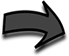 Semester 1												9 UnitsSemester 2												9 UnitsCareer OptionsFirst-Line Supervisors of Landscaping, Lawn Services & Groundskeeping (C, A, B)Landscaping & Groundskeeping Workers (C, B)Find more careers: msjc.emsicc.comRequired Education: SM: some college; C: Certificate; A: Associate, B: Bachelor’s, M: Master’s; D: DoctorateFinancial AidFinancial aid is determined by the number of credit hours you take in a semester.  Maximize your financial aid by taking 12-15 units per semester.COURSETITLEUNITHORT-501Horticulture Science 3HORT-502Introduction to Turfgrass Management 3HORT-505Golf Course/Landscape Irrigation 3COURSETITLEUNITHORT-503Advanced Turfgrass Management 3HORT-504Soil Science and Management 3HORT-507Arboriculture 3